Título de la comunicaciónNombre y Apellido1,*, Nombre y Apellido2, Nombre y Apellido3(autor que presenta) (*Añadir el e-mail del autor para la correspondencia)1 Universidad, Departamento, Escuela/Facultad, Dirección, Ciudad, País2 Universidad, Departamento, Escuela/Facultad, Dirección, Ciudad, PaísPalabras clave: (máximo cinco, separadas por punto y coma).ResumenEl cuerpo del texto tendrá el siguiente formato: letra Arial, tamaño de fuente en 11 puntos e interlineado 1,5; alineado a la izquierda, sin separación adicional entre párrafos. El resumen de la comunicación tendrá una extensión máxima de 2 páginas.  Si se desea incluir una figura se recomienda que sea insertada tal y como se muestra en este resumen.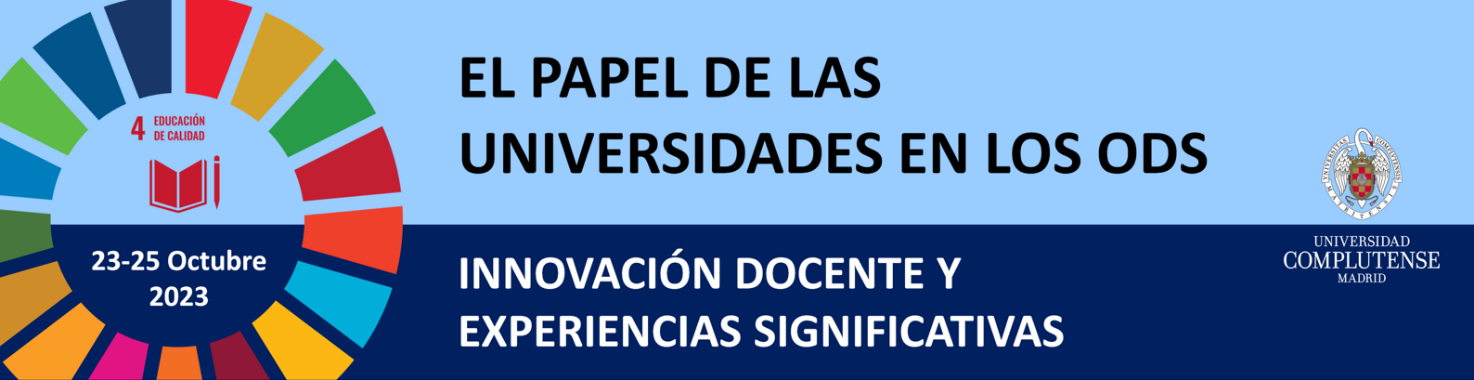 Figura 1. Logo del CongresoNo se recomienda el uso de tablas, pero si fuera necesario, se recomienda seguir el formato de la Tabla 1, es decir, centradas en la página y sin texto a su alrededor. El tamaño de la fuente en la tabla será de 10 puntos y de 11 puntos para el título, también en letra Arial.  Tabla 1. Título de la Tabla.Los autores han de rellenar en el encabezado, señalado en amarillo, el área temática en la que desean que se incluya su comunicación (aunque el comité organizador podría cambiarla). Las referencias se numerarán, entre corchetes [1], según aparezcan en el texto y la referencia completa se incluirá al final del texto (estilo APA, https://biblioguias.ucm.es/estilo-chicago). La lista de referencias utilizadas se incluirán al final del resumen utilizando letra Arial con un tamaño de fuente de 10 puntos.  Referencias[1] Echeita, G., y Serrano, G. (2019). Educación inclusiva. Octaedro.[2] Rodríguez, C. (2007). Early development and semiotics. Infancia y Aprendizaje, 30(3), 343-374.[3] Gilmartín, M. A. (2008). Ambientes escolares. En J. A. Aragonés y M. Amérigo (Eds.), Psicología ambiental (pp. 221-237). Pirámide.Encabezado 1Encabezado 2Encabezado 3Encabezado 4